Участие в мастер- классах «Обеспечение безопасности при работе с туристическим снаряжением» в МБОУ «Желябовская СОШ» в рамках проекта 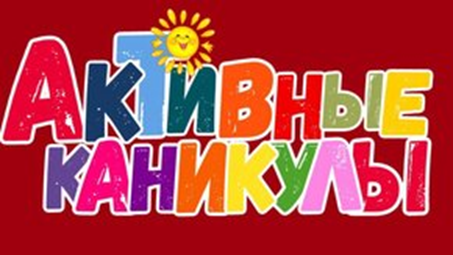  15.07. 2021.  в  рамках проекта «Активные каникулы» обучающиеся 9 классов- Бондаренко Елена Деркачёва Александра,  участвовали  в  мастер- классах «Обеспечение безопасности при работе с туристическим снаряжением»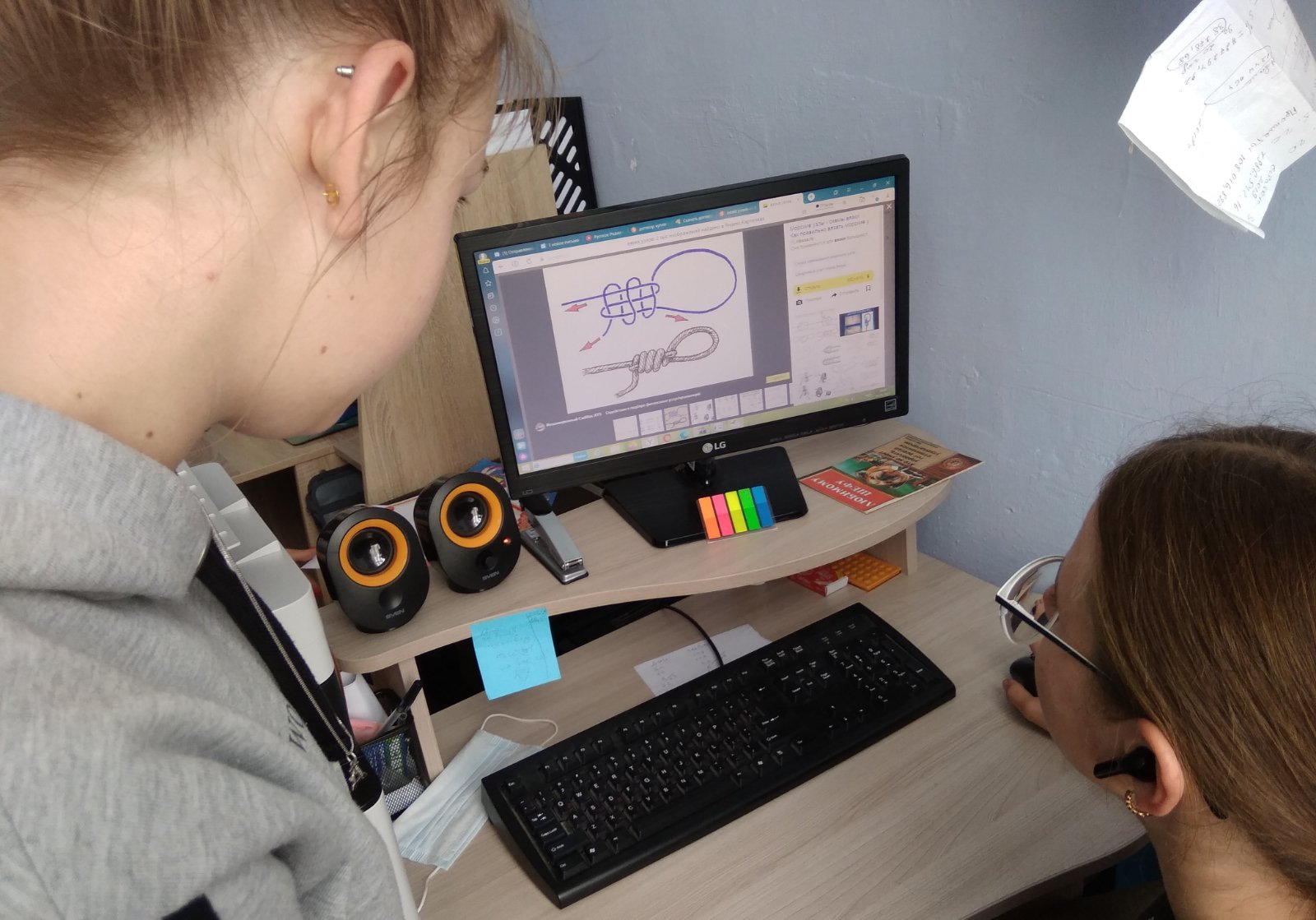 